ČETRTEK, 14. 5. 2020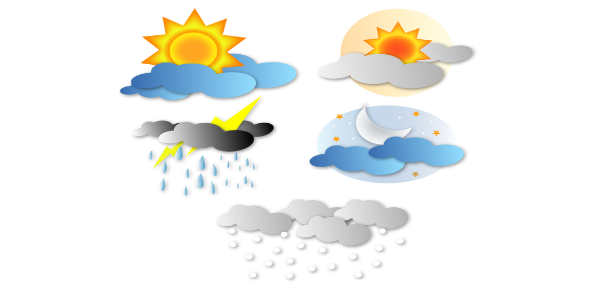 ura SPO Kateri letni čas imaš najraje? Zakaj?Kakšno vreme ti najbolj ustreza? Zakaj?Kakšno vreme se pojavlja pri nas (v Sloveniji)? – Sončno, oblačno, megleno, sneži, ….Vse, kar vidimo, kar se pojavi in nato zgine, so vremenski pojavi.Vse, kar pada oz. nastane na površini, so padavine.Vreme, kot ga opišemo (kakšno je trenutno), pa pomeni da je v ozračju neko stanje.Vremenski pojavi: oblaki, veter, meglaPadavine: dež, sneg, toča, sodra, slana, rosa, ivjeVremenska stanja: oblačno, sončno, deževno, vetrovnoOpazovanje in merjenje: Katere vremenske pojave merimo? (količino padavin,   temperaturo zraka, hitrost in smer vetra)Količino padavin merimo z dežemerom, temperaturo s termometrom, hitrost vetra pa z anemometrom.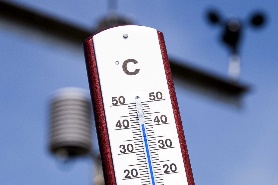 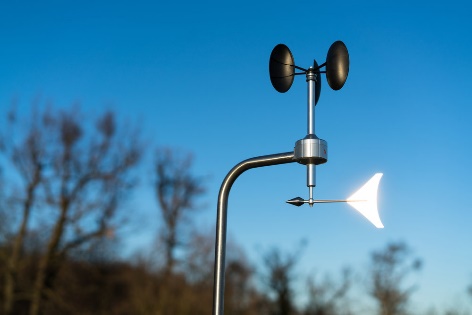 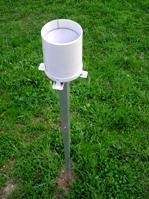 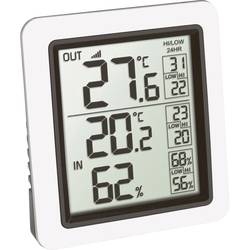 Katere pa le opazujemo? (oblačnost)Povezovanje vremenskih pojavov, vremenskih stanj in padavinoblaki – padavineburja – mrazmegla – brezvetrjeV DZ/90 preberi besedilo in na str. 90 reši križanko (ni mi je potrebno pšiljati).ura – MATPonovimoIzračunaj100 + 200 = ______           400 + 200 = ________600 – 300 = ______           800 – 500 = ________900 – 200 = ______          400 + 600 = ________Izračunaj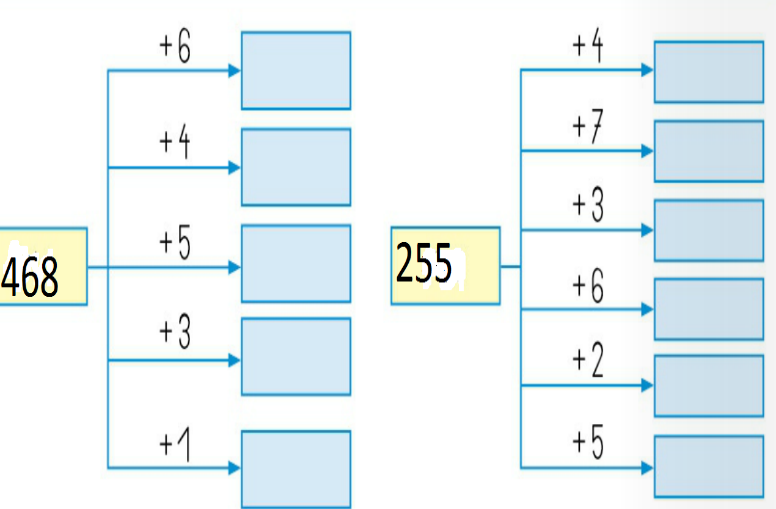 Izračunaj in odgovori.Na kmetijskem sejmu so prodali 215 traktorjev, 4 kosilnice in 9 samokolnic. Koliko izdelkov so prodali?R: __________________________________    __________________________________O: _________________________________    _________________________________POPIJ 4 POŽIRKE VODE.Izračunaj2 x 7 = _____		6 x 8 = _____4 x 4 = _____		0 x 5 = _____9 x 9 = _____		7 x 5 = _____3 x 9 = _____		6 x 4 = _____9 x 2 = _____		8 x 6 = _____Izračunaj.18 : 6 = _______           24 : 3 = _______54 : 6 = _______           63 : 9 = _______12 : 4 = _______           42 : 6 = _______100 : 10 = _____	     25 : 5 = _______72 : 8 = ______	     36 : 9 = ______PRIŠEL / A SI DO KONCA!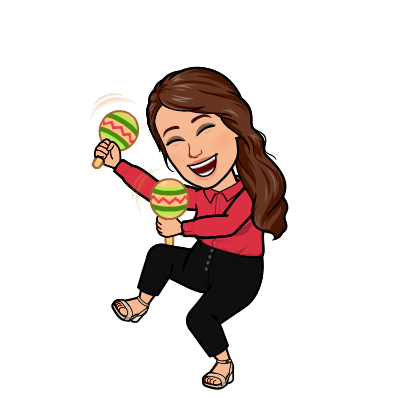 ura – SLJMOJ DEŽNIK JE LAHKO BALONV berilu v kazalu poišči naslov in na kateri strani je odlomek.Preberi ga večkrat. Poznaš to zgodbo? Si že prebral/a celo slikanico?V berilu preberi še naloge pod odlomkom in se o njih pogovori s starši.V zvezek za književnost napiši naslov in avtorja ter odlomek ilustriraj.Izdelka mi ni potrebno pošiljati .in 5. ura LUMKiparstvo: Sestavljanje kiparske oblike na prostem iz naravnih materialovV naslednjih dneh (če ravno v četrtek ne boš imel/a časa) se sprehodi po dvorišču ali po bližnji sprehajalni potki, gozdu… poišči naravne materiale in z njimi oblikuj Jelko  s svojim balonom/dežnikom. Če ti bo lažje, pa lahko prikažeš potok in žogo.  Lahko si pomagaš s pripomočki: košček blaga za Jelkino obleko, ….Pošlji mi fotografijo tvoje domišljijske stvaritve. Vem, da boš naredil/a unikaten izdelek .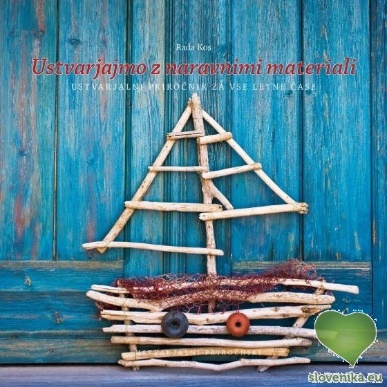 Primer: ladjica Iz OŠ Sečovlje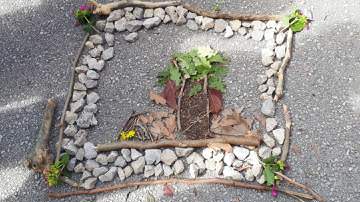 